АДМИНИСТРАЦИЯ СМОЛЕНСКОЙ ОБЛАСТИПОСТАНОВЛЕНИЕот 28 февраля 2023 г. N 68ОБ УТВЕРЖДЕНИИ ПОРЯДКА ПРЕДОСТАВЛЕНИЯ СУБСИДИЙ ОТДЕЛЬНЫМКАТЕГОРИЯМ ГРАЖДАН НА ПОКУПКУ И УСТАНОВКУ ГАЗОИСПОЛЬЗУЮЩЕГООБОРУДОВАНИЯ И ПРОВЕДЕНИЕ РАБОТ ВНУТРИ ГРАНИЦ ИХ ЗЕМЕЛЬНЫХУЧАСТКОВ В РАМКАХ РЕАЛИЗАЦИИ МЕРОПРИЯТИЙ ПО ОСУЩЕСТВЛЕНИЮПОДКЛЮЧЕНИЯ (ТЕХНОЛОГИЧЕСКОГО ПРИСОЕДИНЕНИЯ)ГАЗОИСПОЛЬЗУЮЩЕГО ОБОРУДОВАНИЯ И ОБЪЕКТОВ КАПИТАЛЬНОГОСТРОИТЕЛЬСТВА К ГАЗОРАСПРЕДЕЛИТЕЛЬНЫМСЕТЯМ ПРИ ДОГАЗИФИКАЦИИВ соответствии с Правилами предоставления в 2023 году иных межбюджетных трансфертов из федерального бюджета бюджетам субъектов Российской Федерации, источником финансового обеспечения которых являются бюджетные ассигнования резервного фонда Правительства Российской Федерации, в целях софинансирования расходных обязательств субъектов Российской Федерации, возникающих при предоставлении субсидий отдельным категориям граждан на покупку и установку газоиспользующего оборудования и проведение работ внутри границ их земельных участков в рамках реализации мероприятий по осуществлению подключения (технологического присоединения) газоиспользующего оборудования и объектов капитального строительства к газораспределительным сетям при догазификации, утвержденными постановлением Правительства Российской Федерации от 06.02.2023 N 168, Администрация Смоленской области постановляет:Утвердить прилагаемый Порядок предоставления субсидий отдельным категориям граждан на покупку и установку газоиспользующего оборудования и проведение работ внутри границ их земельных участков в рамках реализации мероприятий по осуществлению подключения (технологического присоединения) газоиспользующего оборудования и объектов капитального строительства к газораспределительным сетям при догазификации.И.о. ГубернатораСмоленской областиЮ.С.СВИРИДЕНКОВУтвержденпостановлениемАдминистрацииСмоленской областиот 28.02.2023 N 68ПОРЯДОКПРЕДОСТАВЛЕНИИ СУБСИДИЙ ОТДЕЛЬНЫМ КАТЕГОРИЯМ ГРАЖДАННА ПОКУПКУ И УСТАНОВКУ ГАЗОИСПОЛЬЗУЮЩЕГО ОБОРУДОВАНИЯИ ПРОВЕДЕНИЕ РАБОТ ВНУТРИ ГРАНИЦ ИХ ЗЕМЕЛЬНЫХ УЧАСТКОВВ РАМКАХ РЕАЛИЗАЦИИ МЕРОПРИЯТИЙ ПО ОСУЩЕСТВЛЕНИЮ ПОДКЛЮЧЕНИЯ(ТЕХНОЛОГИЧЕСКОГО ПРИСОЕДИНЕНИЯ) ГАЗОИСПОЛЬЗУЮЩЕГООБОРУДОВАНИЯ И ОБЪЕКТОВ КАПИТАЛЬНОГО СТРОИТЕЛЬСТВАК ГАЗОРАСПРЕДЕЛИТЕЛЬНЫМ СЕТЯМ ПРИ ДОГАЗИФИКАЦИИ1. Общие положения1.1. Настоящий Порядок определяет правила предоставления субсидий отдельным категориям граждан на покупку и установку газоиспользующего оборудования и проведение работ внутри границ их земельных участков в рамках реализации мероприятий по осуществлению подключения (технологического присоединения) газоиспользующего оборудования и объектов капитального строительства к газораспределительным сетям при догазификации (далее также - субсидии).1.2. В целях настоящего Порядка:- под газоиспользующим оборудованием понимается бытовое газоиспользующее оборудование и (или) внутридомовое газовое оборудование, устанавливаемое в домовладениях граждан;- под домовладением понимается объект индивидуального жилищного строительства или жилой дом блокированной застройки и примыкающие к ним и (или) отдельно стоящие на общем с объектом индивидуального жилищного строительства или жилым домом блокированной застройки земельном участке надворные постройки (гараж, баня (сауна, бассейн), теплица (зимний сад), помещения для содержания домашнего скота и птицы, иные объекты), расположенные на территории Смоленской области;- под отдельными категориями граждан понимаются граждане, являющиеся участниками Великой Отечественной войны (далее - ВОВ), инвалидами боевых действий, ветеранами боевых действий, члены семей погибших (умерших) инвалидов ВОВ и инвалидов боевых действий, участников ВОВ, ветеранов боевых действий, а также многодетные семьи и малоимущие граждане, в том числе малоимущие семьи с детьми (далее также - граждане), заключившие после 31.12.2022 договор о подключении (технологическом присоединении) газоиспользующего оборудования к сети газораспределения в рамках догазификации, предусматривающий осуществление мероприятий по подключению (технологическому присоединению) в пределах границ земельного участка гражданина, и (или) по проектированию сети газопотребления, и (или) по установке газоиспользующего оборудования, и (или) по строительству либо реконструкции внутреннего газопровода объекта капитального строительства, и (или) по установке прибора учета газа, и (или) по поставке газоиспользующего оборудования, и (или) по поставке прибора учета газа в соответствии с пунктом 12 Правил подключения (технологического присоединения) газоиспользующего оборудования и объектов капитального строительства к сетям газораспределения, утвержденных постановлением Правительства Российской Федерации от 13.09.2021 N 1547 "Об утверждении Правил подключения (технологического присоединения) газоиспользующего оборудования и объектов капитального строительства к сетям газораспределения и о признании утратившими силу некоторых актов Правительства Российской Федерации" (далее соответственно - Правила подключения, договор о подключении);- под газораспределительными организациями понимаются специализированные организации, которые владеют на праве собственности или на ином законном основании газораспределительными сетями и осуществляют регулируемый вид деятельности по оказанию услуг по транспортировке газа по газораспределительным сетям и по подключению (технологическому присоединению) газоиспользующего оборудования к газораспределительным сетям, обеспечивают подачу газа его потребителям, а также эксплуатацию и развитие газораспределительной системы, осуществляющие продажу (поставку) и установку газоиспользующего оборудования отдельным категориям граждан и проведение работ внутри границ их земельных участков в рамках догазификации в соответствии с договором о подключении;- под догазификацией понимается осуществление подключения (технологического присоединения), в том числе фактического присоединения к газораспределительным сетям газоиспользующего оборудования, расположенного в домовладениях, принадлежащих гражданам на праве собственности или на ином предусмотренном законом праве, намеревающимся использовать газ для удовлетворения личных, семейных, домашних и иных нужд, не связанных с осуществлением предпринимательской (профессиональной) деятельности, с учетом выполнения мероприятий в рамках такого подключения (технологического присоединения) до границ земельных участков, принадлежащих гражданам на праве собственности или на ином предусмотренном законом праве, без взимания платы с граждан при условии, что в населенном пункте, в котором располагаются домовладения граждан, проложены газораспределительные сети и осуществляется транспортировка газа.1.3. Право на предоставление субсидий имеют участники ВОВ, инвалиды боевых действий, ветераны боевых действий, члены семей погибших (умерших) инвалидов ВОВ и инвалидов боевых действий, участников ВОВ, ветеранов боевых действий, многодетные семьи, имеющие трех и более детей, малоимущие граждане, в том числе малоимущие семьи с детьми, заключившие после 31.12.2022 договор о подключении.1.4. Главным распорядителем средств субсидий является Департамент Смоленской области по социальному развитию (далее также - Департамент).1.5. Источником финансового обеспечения субсидий являются иной межбюджетный трансферт, предоставляемый в соответствии с Правилами предоставления в 2023 году иных межбюджетных трансфертов из федерального бюджета бюджетам субъектов Российской Федерации, источником финансового обеспечения которых являются бюджетные ассигнования резервного фонда Правительства Российской Федерации, в целях софинансирования расходных обязательств субъектов Российской Федерации, возникающих при предоставлении субсидий отдельным категориям граждан на покупку и установку газоиспользующего оборудования и проведение работ внутри границ их земельных участков в рамках реализации мероприятий по осуществлению подключения (технологического присоединения) газоиспользующего оборудования и объектов капитального строительства к газораспределительным сетям при догазификации, утвержденными Постановлением Правительства Российской Федерации от 06.02.2023 N 168 (далее соответственно - иной межбюджетный трансферт, Правила предоставления межбюджетных трансфертов), и средства областного бюджета.2. Порядок определения размера субсидий2.1. Размер субсидии определяется равным размеру затрат гражданина на покупку и установку газоиспользующего оборудования и проведение работ внутри границ его земельного участка в рамках реализации мероприятий по осуществлению подключения (технологического присоединения) газоиспользующего оборудования и объектов капитального строительства к газораспределительным сетям при догазификации, предусмотренных в заключенном гражданином договоре о подключении, но не более 100000 рублей в отношении одного домовладения однократно.2.2. Затраты на проведение работ внутри границ земельного участка включают:- расходы на проектирование сети газопотребления, включая расходы на проведение инженерно-геодезических изысканий, разработку проектной документации и рабочей документации, согласование прокладки объектов сети газопотребления с владельцами смежных коммуникаций (при необходимости);- расходы на осуществление строительно-монтажных работ сети газопотребления, включая расходы на строительство линейной части сети газопотребления (газопровода), строительство пунктов редуцирования газа и устройств электрохимической защиты от коррозии, установку отключающих устройств, фитингов и других устройств и сооружений сети газопотребления, устройство внутреннего газопровода на объекте капитального строительства, на покраску газопроводов, продувку газопроводов и газоиспользующего оборудования, испытание газопровода на герметичность, на выполнение пусконаладочных работ, проведение контрольной опрессовки газопровода.2.3. К газоиспользующему оборудованию, затраты на покупку и установку которого могут компенсироваться за счет средств субсидии, относится газоиспользующее оборудование, произведенное на территории Российской Федерации в соответствии с критериями и порядком подтверждения, установленными Постановлением Правительства Российской Федерации от 17.07.2015 N 719 "О подтверждении производства промышленной продукции на территории Российской Федерации", включая в том числе:- котел (газовый двухконтурный или одноконтурный напольный котел, газовый двухконтурный или одноконтурный настенный котел);- газовый водонагреватель;- газовую плиту, газовую варочную панель;- счетчики газа (прибор учета газа);- колонку (или бойлер косвенного нагрева);- систему контроля загазованности;- иное допустимое к установке в домовладениях оборудование, работающее на природном газе и необходимое для отопления (теплоснабжения) домовладений и для пищеприготовления.2.4. В случае если размер затрат гражданина, указанный в договоре о подключении, превышает установленный в пункте 2.1 настоящего раздела максимальный размер субсидии, субсидия предоставляется в максимальном размере, при этом гражданин оплачивает разницу между размером затрат и предоставленной субсидией за счет собственных средств в порядке и сроки, установленные договором о подключении.В случае если размер затрат гражданина, указанный в договоре о подключении, не превышает установленный в пункте 2.1 настоящего раздела максимальный размер субсидии, субсидия предоставляется в размере затрат, указанном в договоре о подключении, при этом разница между максимальным размером субсидии и фактически предоставленной субсидией гражданину не компенсируется (денежные средства не выплачиваются, иные виды компенсации не применяются).2.5. Включение в состав затрат, учитываемых при определении размера субсидии, иных затрат, не предусмотренных пунктами 2.2 и 2.3 настоящего раздела, не допускается.2.6. При наличии у нескольких граждан права на получение субсидий в отношении одного домовладения субсидия предоставляется только одному из таких граждан.2.7. В случае если гражданин относится к нескольким категориям, указанным в пункте 1.3 настоящего Порядка, право на получение субсидии возникает по одной из них.2.8. Расходы на предоставление субсидий являются расходными обязательствами Смоленской области, носят целевой характер и исполняются на условиях софинансирования из федерального бюджета.3. Порядок взаимодействия между гражданином, Департаментом,газораспределительной организацией, инымиорганами и организациями3.1. Для установления права на получение субсидии гражданин или представитель гражданина, действующий на основании доверенности, оформленной в установленном федеральным законодательством порядке (далее - представитель гражданина), обращается с заявлением о предоставлении справки по форме согласно приложению N 1 к настоящему Порядку в сектор социальных выплат, приема и обработки информации смоленского областного государственного казенного учреждения "Центр социальных выплат, приема и обработки информации" (далее - сектор Учреждения) по месту жительства (месту пребывания) гражданина.3.2. Гражданин (представитель гражданина) одновременно с заявлением о предоставлении справки представляет следующие документы:1) документ, удостоверяющий личность гражданина;2) документы, удостоверяющие личность и полномочия представителя гражданина (в случае если указанное заявление и документы представляются представителем гражданина);3) удостоверение участника ВОВ, инвалида боевых действий, ветерана боевых действий, члена семьи погибшего (умершего) инвалида ВОВ, инвалида боевых действий, участника ВОВ, ветерана боевых действий (для участников ВОВ, инвалидов боевых действий, ветеранов боевых действий, членов семьи погибшего (умершего) инвалида ВОВ, инвалида боевых действий, участника ВОВ, ветерана боевых действий);4) удостоверение многодетной семьи единого образца и (или) вкладыш в удостоверение многодетной семьи единого образца (для многодетной семьи);5) договор о подключении;6) свидетельство о заключении брака и его нотариально удостоверенный перевод на русский язык в случае, когда регистрация заключения брака произведена компетентным органом иностранного государства (для многодетных семей, малоимущих граждан, малоимущих семей с детьми);7) свидетельство о рождении и его нотариально удостоверенный перевод на русский язык в случае, когда регистрация рождения произведена компетентным органом иностранного государства (для многодетных семей, малоимущих семей с детьми);8) документы, подтверждающие получение согласия членов семьи гражданина или их законных представителей на обработку персональных данных указанных членов семьи (для многодетных семей, малоимущих граждан, малоимущих семей с детьми).3.3. В рамках настоящего Порядка к членам многодетной семьи относятся:1) родители (усыновители);2) дети в возрасте до 18 лет;3) дети в возрасте до 23 лет, обучающиеся в организациях, осуществляющих образовательную деятельность, по очной форме обучения или проходящие военную службу по призыву (за исключением детей, в отношении которых родители (усыновители) лишены родительских прав либо ограничены в родительских правах, а также детей, находящихся на полном государственном обеспечении).3.4. В рамках настоящего Порядка под малоимущими гражданами, в том числе малоимущими семьями с детьми, понимается семья или граждане со среднедушевым доходом, размер которого не превышает величину прожиточного минимума на душу населения, установленную в Смоленской области.При расчете среднедушевого дохода для отнесения к категории малоимущих граждан, в том числе малоимущих семей с детьми, учитываются все виды доходов, полученные каждым членом семьи в денежной и натуральной форме, в том числе:1) все предусмотренные системой оплаты труда выплаты, учитываемые при расчете среднего заработка в соответствии с Постановлением Правительства Российской Федерации от 24.12.2007 N 922 "Об особенностях порядка исчисления средней заработной платы";2) средний заработок, сохраняемый в случаях, предусмотренных трудовым законодательством;3) компенсация, выплачиваемая государственным органом или общественным объединением за время исполнения государственных или общественных обязанностей;4) выходное пособие, выплачиваемое при увольнении, компенсация при выходе в отставку, заработная плата, сохраняемая на период трудоустройства при увольнении в связи с ликвидацией организации, сокращением численности или штата работников;5) социальные выплаты из бюджетов всех уровней, государственных внебюджетных фондов и других источников, к которым относятся:- пенсии, компенсационные выплаты (кроме компенсационных выплат неработающим трудоспособным лицам, осуществляющим уход за нетрудоспособными гражданами) и дополнительное ежемесячное материальное обеспечение пенсионеров;- ежемесячное пожизненное содержание судей, вышедших в отставку;- стипендии, выплачиваемые обучающимся в профессиональных образовательных организациях и образовательных организациях высшего образования, аспирантам, обучающимся по очной форме по программам подготовки научных и научно-педагогических кадров, обучающимся в духовных образовательных организациях, а также компенсационные выплаты указанным категориям граждан в период их нахождения в академическом отпуске по медицинским показаниям;- пособие по безработице, материальная помощь и иные выплаты безработным гражданам, а также стипендия и материальная помощь, выплачиваемая гражданам в период прохождения профессионального обучения и получения дополнительного профессионального образования по направлению органов службы занятости, выплаты безработным гражданам, принимающим участие в общественных работах, и безработным гражданам, особо нуждающимся в социальной защите, в период их участия во временных работах, а также выплаты несовершеннолетним гражданам в возрасте от 14 до 18 лет в период их участия во временных работах;- пособие по временной нетрудоспособности, пособие по беременности и родам, а также ежемесячное пособие женщине, вставшей на учет в медицинской организации в ранние сроки беременности;- ежемесячное пособие в связи с рождением и воспитанием ребенка;- ежемесячное пособие на ребенка;- ежемесячное пособие на период отпуска по уходу за ребенком до достижения им возраста полутора лет и ежемесячные компенсационные выплаты гражданам, состоящим в трудовых отношениях на условиях трудового договора и находящимся в отпуске по уходу за ребенком до достижения им 3-летнего возраста;- ежемесячное пособие супругам военнослужащих, проходящих военную службу по контракту, в период их проживания с супругами в местностях, где они вынуждены не работать или не могут трудоустроиться в связи с отсутствием возможности трудоустройства по специальности и были признаны в установленном порядке безработными, а также в период, когда супруги военнослужащих вынуждены не работать по состоянию здоровья детей, связанному с условиями проживания по месту воинской службы супруга, если по заключению учреждения здравоохранения их дети до достижения возраста 18 лет нуждаются в постороннем уходе;- ежемесячная компенсационная выплата неработающим женам лиц рядового и начальствующего состава органов внутренних дел Российской Федерации и учреждений уголовно-исполнительной системы в отдаленных гарнизонах и местностях, где отсутствует возможность их трудоустройства;- ежемесячные страховые выплаты по обязательному социальному страхованию от несчастных случаев на производстве и профессиональных заболеваний;- надбавки и доплаты ко всем видам выплат, указанных в настоящем подпункте, и иные социальные выплаты, установленные органами государственной власти Российской Федерации, субъектов Российской Федерации, органами местного самоуправления, организациями;6) доходы от имущества, принадлежащего на праве собственности семье (отдельным ее членам) или одиноко проживающему гражданину, к которым относятся:- доходы от реализации и сдачи в аренду (наем) недвижимого имущества (земельных участков, домов, квартир, дач, гаражей), транспортных и иных механических средств, средств переработки и хранения продуктов;- доходы от реализации плодов и продукции личного подсобного хозяйства (многолетних насаждений, огородной продукции, продукционных и демонстрационных животных, птицы, пушных зверей, пчел, рыбы);7) другие доходы семьи или одиноко проживающего гражданина, в которые включаются:- денежное довольствие военнослужащих, сотрудников органов внутренних дел Российской Федерации, учреждений и органов уголовно-исполнительной системы, органов принудительного исполнения Российской Федерации, таможенных органов Российской Федерации и других органов, в которых законодательством Российской Федерации предусмотрено прохождение федеральной государственной службы, связанной с правоохранительной деятельностью, а также дополнительные выплаты, носящие постоянный характер, и продовольственное обеспечение, установленные законодательством Российской Федерации;- единовременное пособие при увольнении с военной службы, из органов внутренних дел Российской Федерации, учреждений и органов уголовно-исполнительной системы, органов принудительного исполнения Российской Федерации, таможенных органов Российской Федерации, других органов, в которых законодательством Российской Федерации предусмотрено прохождение федеральной государственной службы, связанной с правоохранительной деятельностью;- оплата работ по договорам, заключаемым в соответствии с гражданским законодательством Российской Федерации;- материальная помощь, оказываемая работодателями своим работникам, в том числе бывшим, уволившимся в связи с выходом на пенсию по инвалидности или по возрасту;- авторские вознаграждения, получаемые в соответствии с законодательством Российской Федерации об авторском праве и смежных правах, в том числе по авторским договорам наследования;- доходы от занятий предпринимательской деятельностью, включая доходы, полученные в результате деятельности крестьянского (фермерского) хозяйства, в том числе хозяйства без образования юридического лица;- доходы по акциям и другие доходы от участия в управлении собственностью организации;- алименты, получаемые членами семьи;- проценты по банковским вкладам;- наследуемые и подаренные денежные средства;- денежные эквиваленты полученных членами семьи льгот и социальных гарантий, установленных органами государственной власти Российской Федерации, субъектов Российской Федерации, органами местного самоуправления, организациями.3.5. При расчете среднедушевого дохода не учитываются:- государственная социальная помощь, оказываемая в соответствии с законодательством Российской Федерации о государственной социальной помощи в виде денежных выплат и натуральной помощи;- суммы единовременной материальной помощи, выплачиваемой за счет средств федерального бюджета, бюджетов субъектов Российской Федерации, местных бюджетов и иных источников в связи со стихийным бедствием или другими чрезвычайными обстоятельствами, а также в связи с террористическим актом;- ежемесячные выплаты неработающим трудоспособным лицам, осуществляющим уход за ребенком-инвалидом в возрасте до 18 лет или инвалидом с детства I группы;- единовременные страховые выплаты, производимые в возмещение ущерба, причиненного жизни и здоровью человека, его личному имуществу и имуществу, находящемуся в общей собственности членов его семьи, а также ежемесячные суммы, связанные с дополнительными расходами на медицинскую, социальную и профессиональную реабилитацию в соответствии с решением учреждения государственной службы медико-социальной экспертизы;- денежные средства на приобретение недвижимого имущества, автотранспортного или мототранспортного средства, стоимость приобретения которого в полном объеме оплачена в рамках целевой государственной социальной поддержки;- средства материнского (семейного) капитала, предусмотренного Федеральным законом "О дополнительных мерах государственной поддержки семей, имеющих детей", предназначенные для приобретения технических средств реабилитации, либо строительства или реконструкции объекта индивидуального жилищного строительства, либо компенсации затрат, понесенных на строительство или реконструкцию объекта индивидуального жилищного строительства;- сумма возвращенного налога на доходы физических лиц в связи с получением права на налоговый вычет через работодателя в соответствии с законодательством Российской Федерации, а также денежных средств, возвращенных после перерасчета налоговой базы с учетом предоставления налоговых вычетов по окончании налогового периода;- социальное пособие на погребение, установленное Федеральным законом "О погребении и похоронном деле".3.6. В состав семьи, учитываемый в целях расчета среднедушевого дохода семьи, включаются гражданин, подавший заявление о предоставлении справки, его супруг (супруга), несовершеннолетние дети и дети в возрасте до 23 лет, обучающиеся в общеобразовательной организации, профессиональной образовательной организации или образовательной организации высшего образования по очной форме обучения, в том числе находящиеся под опекой (за исключением таких детей, состоящих в браке).3.7. В состав семьи, учитываемый в целях расчета среднедушевого дохода семьи, не включаются:1) лица, лишенные родительских прав (ограниченные в родительских правах);2) лица, находящиеся на полном государственном обеспечении (за исключением гражданина и детей, находящихся под опекой);3) лица, проходящие военную службу по призыву, а также военнослужащие, обучающиеся в военных профессиональных образовательных организациях и военных образовательных организациях высшего образования и не заключившие контракт о прохождении военной службы;4) лица, отбывающие наказание в виде лишения свободы;5) лица, находящиеся на принудительном лечении по решению суда;6) лица, в отношении которых применена мера пресечения в виде заключения под стражу.3.8. Среднедушевой доход семьи рассчитывается исходя из суммы доходов членов семьи за последние 12 календарных месяцев (в том числе в случае представления документов (сведений) о доходах семьи за период менее 12 календарных месяцев), предшествующих календарному месяцу перед месяцем подачи заявления о предоставлении справки (далее - расчетный период), путем деления одной двенадцатой суммы доходов всех членов семьи за расчетный период на число членов семьи.3.9. Представленные для получения справки документы не должны содержать подчистки либо приписки, зачеркнутые слова и иные не оговоренные в них исправления, а также повреждения, не позволяющие однозначно истолковать их содержание.3.10. Сектор Учреждения в срок, не превышающий 2 рабочих дней со дня представления гражданином (представителем гражданина) заявления о предоставлении справки, направляет в органы, предоставляющие государственные услуги, органы, предоставляющие муниципальные услуги, иные государственные органы, органы местного самоуправления либо подведомственные государственным органам или органам местного самоуправления организации, участвующие в предоставлении государственных или муниципальных услуг, в распоряжении которых находятся документы (сведения, содержащиеся в них) в соответствии с федеральными нормативными правовыми актами, областными нормативными правовыми актами (далее - органы, организации), межведомственные запросы о представлении:1) документа (сведений) о заключении (расторжении) брака (в отношении многодетных семей, малоимущих граждан, малоимущих семей с детьми);2) документа (сведений) о рождении (в отношении многодетных семей, малоимущих семей с детьми);3) документов (справок) о доходах гражданина и членов его семьи, учитываемых при исчислении величины среднедушевого дохода, за последние 12 календарных месяцев, предшествующих календарному месяцу перед месяцем подачи заявления о предоставлении справки (в отношении малоимущих граждан, малоимущих семей с детьми);4) документов (сведений), подтверждающих факт обучения члена семьи гражданина в организации, осуществляющей образовательную деятельность, по очной форме (для детей в возрасте до 23 лет, обучающихся в организациях, осуществляющих образовательную деятельность, по очной форме обучения) (в отношении многодетных семей, малоимущих семей с детьми).3.11. Межведомственный запрос направляется сектором Учреждения в форме электронного документа с использованием единой системы межведомственного электронного взаимодействия и подключаемых к ней региональных систем межведомственного электронного взаимодействия, а при отсутствии доступа к этой системе - на бумажном носителе с соблюдением требований федерального законодательства в области персональных данных.Должностное лицо и (или) работник органа, организации, не представившие (несвоевременно представившие) документы (сведения), запрошенные сектором Учреждения и находящиеся в распоряжении этих органа, организации, несут ответственность в соответствии с федеральным законодательством.3.12. Гражданин (представитель гражданина) вправе представить по собственной инициативе документы, предусмотренные пунктом 3.10 настоящего раздела.3.13. Документы, указанные в пунктах 3.2 и 3.10 (при наличии) настоящего раздела, представляются в подлинниках с одновременным представлением их копий.Сотрудник сектора Учреждения сверяет представленные подлинники документов с их копиями, заверяет копии документов, после чего подлинники документов возвращаются гражданину (представителю гражданина).3.14. Сектор Учреждения не позднее 3 рабочих дней, следующих за днем приема у гражданина (представителя гражданина) заявления о предоставлении справки и копий документов, указанных в пунктах 3.2 и 3.10 (при наличии) настоящего раздела, подготавливает проект справки по форме согласно приложению N 2 к настоящему Порядку или проект решения об отказе в предоставлении справки и передает в отдел (сектор) социальной защиты населения Департамента по месту жительства (месту пребывания) гражданина (далее - отдел (сектор) социальной защиты населения) заявление о предоставлении справки и копии документов, указанных в пунктах 3.2 и 3.10 (при наличии) настоящего раздела, проект справки или проект решения об отказе в предоставлении справки.В случае если документы, указанные в пункте 3.10 настоящего раздела, не представлены гражданином (представителем гражданина) по собственной инициативе, сектор Учреждения подготавливает проект справки или проект решения об отказе в предоставлении справки и передает в отдел (сектор) социальной защиты населения заявление о предоставлении справки и копии документов, указанных в пунктах 3.2 и 3.10 (при наличии) настоящего раздела, ответы на соответствующие межведомственные запросы и проект справки или проект решения об отказе в предоставлении справки не позднее 1 рабочего дня, следующего за днем поступления всех ответов на такие межведомственные запросы.3.15. Отдел (сектор) социальной защиты населения подготавливает справку или принимает решение об отказе в предоставлении справки в течение 2 рабочих дней со дня приема от сектора Учреждения заявления о предоставлении справки и копий документов, указанных в пунктах 3.2 и 3.10 (при наличии) настоящего раздела, ответов на межведомственные запросы (при наличии) и проекта справки или проекта решения об отказе в предоставлении справки.3.16. Основаниями для отказа в предоставлении справки являются:1) непредставление или представление не в полном объеме документов, указанных в пункте 3.2 настоящего раздела;2) выявление в заявлении о предоставлении справки и (или) в представленных документах недостоверных сведений. Проверка достоверности сведений, содержащихся в представленных документах, осуществляется путем их сопоставления с информацией, полученной от компетентных органов или организаций, выдавших документ (документы), а также полученной иными способами, разрешенными федеральным законодательством;3) несоответствие гражданина категории, указанной в пункте 1.3 раздела 1 настоящего Порядка.3.17. Отдел (сектор) социальной защиты населения в течение 1 рабочего дня со дня подготовки справки или принятия решения об отказе в предоставлении справки направляет в сектор Учреждения по месту жительства (месту пребывания) гражданина заявление о предоставлении справки, копии документов, указанных в пунктах 3.2 и 3.10 (при наличии) настоящего раздела, ответы на межведомственные запросы (при наличии), два экземпляра справки, один из которых приобщается к личному делу гражданина, или решение об отказе в предоставлении справки.3.18. Сектор Учреждения в течение 2 рабочих дней со дня получения справки (решения об отказе в предоставлении справки) от отдела (сектора) социальной защиты населения направляет гражданину (представителю гражданина) справку (уведомление об отказе в предоставлении справки).Способ получения справки (уведомления об отказе в предоставлении справки) определяется гражданином (представителем гражданина) в заявлении о предоставлении справки.3.19. В случае отказа в предоставлении справки по основаниям, указанным в подпунктах 1 и 2 пункта 3.16 настоящего раздела, гражданин (представитель гражданина) вправе повторно обратиться за получением справки после устранения оснований, послуживших причиной отказа.3.20. На каждого гражданина сектором Учреждения формируется личное дело.3.21. Гражданин (представитель гражданина) в течение 14 календарных дней со дня получения справки, содержащей сведения о принадлежности к категории граждан, имеющих право на получение субсидии в соответствии с настоящим Порядком, заключает с газораспределительной организацией дополнительное соглашение к договору о подключении, содержащее условия и размер оплаты договора о подключении за счет средств субсидии (далее - дополнительное соглашение).4. Порядок и сроки предоставления субсидий4.1. Гражданин (представитель гражданина) в течение 2 рабочих дней со дня заключения с газораспределительной организацией дополнительного соглашения обращается с заявлением о предоставлении субсидии по форме согласно приложению N 3 к настоящему Порядку в сектор Учреждения по месту жительства (месту пребывания) гражданина.4.2. Гражданин (представитель гражданина) одновременно с заявлением о предоставлении субсидии представляет следующие документы:1) документ, удостоверяющий личность гражданина;2) документы, удостоверяющие личность и полномочия представителя гражданина (в случае если указанное заявление и документы представляются представителем гражданина);3) удостоверение участника ВОВ, инвалида боевых действий, ветерана боевых действий, члена семьи погибшего (умершего) инвалида ВОВ, инвалида боевых действий, участника ВОВ, ветерана боевых действий (для участников ВОВ, инвалидов боевых действий, ветеранов боевых действий, членов семьи погибшего (умершего) инвалида ВОВ, инвалида боевых действий, участника ВОВ, ветерана боевых действий);4) удостоверение многодетной семьи единого образца и (или) вкладыш в удостоверение многодетной семьи единого образца (для многодетной семьи);5) свидетельство о заключении брака и его нотариально удостоверенный перевод на русский язык в случае, когда регистрация заключения брака произведена компетентным органом иностранного государства (для многодетных семей, малоимущих граждан, малоимущих семей с детьми);6) свидетельство о рождении и его нотариально удостоверенный перевод на русский язык в случае, когда регистрация рождения произведена компетентным органом иностранного государства (для многодетных семей, малоимущих семей с детьми);7) документы, подтверждающие получение согласия членов семьи гражданина или их законных представителей на обработку персональных данных указанных членов семьи (для многодетных семей, малоимущих граждан, малоимущих семей с детьми);8) договор о подключении и дополнительное соглашение;9) документы, подтверждающие право собственности гражданина на домовладение, право на которое не зарегистрировано в Едином государственном реестре недвижимости;10) документы, подтверждающие право собственности гражданина на земельный участок, право на который не зарегистрировано в Едином государственном реестре недвижимости.4.3. Представленные для получения субсидии документы не должны содержать подчистки либо приписки, зачеркнутые слова и иные не оговоренные в них исправления, а также повреждения, не позволяющие однозначно истолковать их содержание.4.4. Сектор Учреждения в течение 1 рабочего дня со дня представления гражданином (представителем гражданина) заявления о предоставлении субсидии направляет в органы, организации межведомственные запросы о представлении:1) документа (сведений) о заключении (расторжении) брака (в отношении многодетных семей, малоимущих граждан, малоимущих семей с детьми);2) документа (сведений) о рождении (в отношении многодетных семей, малоимущих семей с детьми);3) документов (справок) о доходах гражданина и членов его семьи, учитываемых при исчислении величины среднедушевого дохода, за последние 12 календарных месяцев, предшествующих календарному месяцу перед месяцем подачи заявления о предоставлении субсидии (в отношении малоимущих граждан, малоимущих семей с детьми);4) выписки из Единого государственного реестра недвижимости, подтверждающей право собственности гражданина на домовладение;5) выписки из Единого государственного реестра недвижимости, подтверждающей право собственности гражданина на земельный участок;6) документов (сведений), подтверждающих факт обучения члена семьи в организации, осуществляющей образовательную деятельность, по очной форме (для детей в возрасте до 23 лет, обучающихся в организациях, осуществляющих образовательную деятельность, по очной форме обучения) (в отношении многодетных семей, малоимущих семей с детьми).4.5. Гражданин (представитель гражданина) вправе представить по собственной инициативе документы, предусмотренные пунктом 4.4 настоящего раздела.4.6. Документы, указанные в пунктах 4.2 и 4.4 (при наличии) настоящего раздела, представляются в подлинниках с одновременным представлением их копий. Сотрудник сектора Учреждения сверяет представленные подлинники документов с их копиями, заверяет копии документов, после чего подлинники документов возвращаются гражданину (представителю гражданина).4.7. Расчет среднедушевого дохода в целях предоставления субсидии осуществляется в соответствии с пунктами 3.4 - 3.8 раздела 3 настоящего Порядка.4.8. Межведомственный запрос направляется сектором Учреждения в порядке, определенном пунктом 3.11 раздела 3 настоящего Порядка.Срок подготовки и направления ответа на межведомственный запрос не должен превышать 5 рабочих дней со дня поступления межведомственного запроса в орган, организацию.Должностное лицо и (или) работник органа, организации, не представившие (несвоевременно представившие) документы (сведения), запрошенные сектором Учреждения и находящиеся в распоряжении этих органа, организации, несут ответственность в соответствии с федеральным законодательством.4.9. Сектор Учреждения в течение 1 рабочего дня, следующего за днем приема у гражданина (представителя гражданина) заявления о предоставлении субсидии и копий документов, указанных в пунктах 4.2 и 4.4 (при наличии) настоящего раздела, подготавливает проект решения о предоставлении (об отказе в предоставлении) субсидии и передает в отдел (сектор) социальной защиты населения заявление о предоставлении субсидии и копии документов, указанных в пунктах 4.2 и 4.4 (при наличии) настоящего раздела, проект решения о предоставлении (об отказе в предоставлении) субсидии. В случае если документы, указанные в пункте 4.4 настоящего раздела, не представлены гражданином (представителем гражданина) по собственной инициативе, сектор Учреждения подготавливает проект решения о предоставлении (об отказе в предоставлении) субсидии и передает в отдел (сектор) социальной защиты населения заявление о предоставлении субсидии и копии документов, указанных в пунктах 4.2 и 4.4 (при наличии) настоящего раздела, ответы на соответствующие межведомственные запросы и проект решения о предоставлении (об отказе в предоставлении) субсидии не позднее 1 рабочего дня, следующего за днем поступления всех ответов на такие межведомственные запросы.4.10. Отдел (сектор) социальной защиты населения вправе запрашивать и получать в порядке, установленном федеральным законодательством, в государственных органах, органах местного самоуправления и организациях независимо от организационно-правовых форм и форм собственности информацию, документы и материалы, необходимые для решения вопросов, связанных с предоставлением субсидии.4.11. Решение о предоставлении субсидии либо об отказе в предоставлении субсидии принимается отделом (сектором) социальной защиты населения в течение 1 рабочего дня со дня приема от сектора Учреждения заявления о предоставлении субсидии и копий документов, указанных в пунктах 4.2 и 4.4 (при наличии) настоящего раздела, ответов на межведомственные запросы (при наличии) и проекта решения о предоставлении (об отказе в предоставлении) субсидии.4.12. Основаниями для отказа в предоставлении субсидии являются:1) отсутствие у гражданина права на получение субсидии;2) непредставление или представление не в полном объеме документов, указанных в пункте 4.2 настоящего раздела;3) выявление в заявлении о предоставлении субсидии и (или) в представленных документах недостоверных сведений. Проверка достоверности сведений, содержащихся в представленных документах, осуществляется путем их сопоставления с информацией, полученной от компетентных органов или организаций, выдавших документ (документы), а также полученной иными способами, разрешенными федеральным законодательством;4) получение ранее гражданином субсидии в соответствии с настоящим Порядком;5) получении ранее субсидии в отношении домовладения, указанного в заявлении о предоставлении субсидии.В случае отказа в предоставлении субсидии по основаниям, указанным в подпунктах 2 и 3 настоящего пункта, гражданин (представитель гражданина) вправе повторно обратиться за получением субсидии после устранения оснований, послуживших причиной отказа.4.13. Отдел (сектор) социальной защиты населения в течение 1 рабочего дня со дня принятия решения, указанного в пункте 4.11 настоящего раздела, направляет в сектор Учреждения по месту жительства (месту пребывания) гражданина заявление о предоставлении субсидии, копии документов, указанных в пунктах 4.2 и 4.4 (при наличии) настоящего раздела, ответы на межведомственные запросы (при наличии), а также решение, указанное в пункте 4.11 настоящего раздела.4.14. В случае если гражданин не обращался в сектор Учреждения с заявлением о предоставлении справки, но обратился с заявлением о предоставлении субсидии, сектором Учреждения формируется личное дело в отношении данного гражданина.Документы гражданина, который обращался в сектор Учреждения с заявлением о предоставлении справки, приобщаются к его личному делу, сформированному сектором Учреждения.4.15. Уведомление об отказе в предоставлении субсидии направляется сектором Учреждения гражданину (представителю гражданина) в течение 3 рабочих дней со дня принятия соответствующего решения. Способ получения уведомления об отказе в предоставлении субсидии определяется гражданином (представителем гражданина) в заявлении о предоставлении субсидии.4.16. Решение об отказе в предоставлении справки, решение об отказе в предоставлении субсидии могут быть обжалованы в судебном порядке.4.17. Субсидии перечисляются Департаментом непосредственно газораспределительной организации и используются в целях и в соответствии с порядком внесения платы, установленным пунктом 13 типовой формы договора о подключении (технологическом присоединении) газоиспользующего оборудования к сети газораспределения в рамках догазификации, являющейся приложением N 8 к Правилам подключения.4.18. Использование субсидии на цели, не предусмотренные пунктом 1 Правил предоставления межбюджетных трансфертов, не допускается.4.19. Субсидии перечисляются газораспределительной организации в соответствии с дополнительным соглашением.5. Порядок и основания возврата гражданином средств субсидии5.1. Средства субсидии, излишне выплаченные газораспределительной организации по вине гражданина, возмещаются гражданином в добровольном порядке. В случае отказа гражданина от добровольного возмещения средства субсидии взыскиваются в порядке, установленном законодательством Российской Федерации.5.2. Основаниями для возмещения средств субсидии гражданином являются:- отсутствие права на предоставление субсидии на момент подачи заявления о предоставлении субсидии;- утрата права на предоставление субсидии в период с момента подачи заявления о предоставлении субсидии до принятия решения, предусмотренного пунктом 4.11 раздела 4 настоящего Порядка;- нецелевое расходование средств субсидии гражданином;- представлением гражданином недостоверных сведений и документов.5.3. Средства субсидии подлежат возврату в областной бюджет.5.4. В случае наличия оснований, указанных в пункте 5.2 настоящего раздела, средства субсидии подлежат возврату в течение 7 календарных дней со дня получения гражданином соответствующего требования, в котором указывается порядок их возврата.5.5. При невыполнении требования, указанного в пункте 5.4 настоящего раздела, средства субсидии взыскиваются в судебном порядке.Приложение N 1к Порядкупредоставления субсидийотдельным категориямграждан на покупку и установкугазоиспользующего оборудованияи проведение работвнутри границ их земельных участковв рамках реализациимероприятий по осуществлениюподключения (технологического присоединения)газоиспользующего оборудованияи объектов капитального строительствак газораспределительным сетямпри догазификацииФормаПриложение N 2к Порядкупредоставления субсидийотдельным категориямграждан на покупку и установкугазоиспользующего оборудованияи проведение работвнутри границ их земельных участковв рамках реализациимероприятий по осуществлениюподключения (технологического присоединения)газоиспользующего оборудованияи объектов капитального строительствак газораспределительным сетямпри догазификацииФормаПриложение N 3к Порядкупредоставления субсидийотдельным категориямграждан на покупку и установкугазоиспользующего оборудованияи проведение работвнутри границ их земельных участковв рамках реализациимероприятий по осуществлениюподключения (технологического присоединения)газоиспользующего оборудованияи объектов капитального строительствак газораспределительным сетямпри догазификацииФорма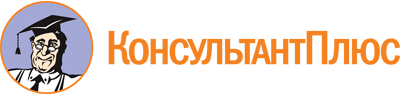 Постановление Администрации Смоленской области от 28.02.2023 N 68
"Об утверждении порядка предоставления субсидий отдельным категориям граждан на покупку и установку газоиспользующего оборудования и проведение работ внутри границ их земельных участков в рамках реализации мероприятий по осуществлению подключения (технологического присоединения) газоиспользующего оборудования и объектов капитального строительства к газораспределительным сетям при догазификации"Документ предоставлен КонсультантПлюс

www.consultant.ru

Дата сохранения: 27.03.2023
 Начальнику отдела (сектора) социальной защиты населения Департамента Смоленской области по социальному развитию в _________________________________________ районе_______________________________________________________________________________________________,(фамилия, имя, отчество (при наличии) гражданина)проживающего(ей) по адресу:_______________________________________________,паспортные данные:серия ___________________________________________N _____________________________________________,кем и когда выдан _______________________________,СНИЛС ________________________________________,контактный телефон: _____________________________,адрес электронной почты (при наличии): ____________Начальнику отдела (сектора) социальной защиты населения Департамента Смоленской области по социальному развитию в _________________________________________ районе_______________________________________________________________________________________________,(фамилия, имя, отчество (при наличии) гражданина)проживающего(ей) по адресу:_______________________________________________,паспортные данные:серия ___________________________________________N _____________________________________________,кем и когда выдан _______________________________,СНИЛС ________________________________________,контактный телефон: _____________________________,адрес электронной почты (при наличии): ____________Начальнику отдела (сектора) социальной защиты населения Департамента Смоленской области по социальному развитию в _________________________________________ районе_______________________________________________________________________________________________,(фамилия, имя, отчество (при наличии) гражданина)проживающего(ей) по адресу:_______________________________________________,паспортные данные:серия ___________________________________________N _____________________________________________,кем и когда выдан _______________________________,СНИЛС ________________________________________,контактный телефон: _____________________________,адрес электронной почты (при наличии): ____________ЗАЯВЛЕНИЕо предоставлении справкиПрошу предоставить справку о принадлежности ______________________________(Ф.И.О.)к категории граждан, имеющих право на получение субсидии в соответствии с Порядком предоставления субсидий отдельным категориям граждан на покупку и установку газоиспользующего оборудования и проведение работ внутри границ их земельных участков в рамках реализации мероприятий по осуществлению подключения (технологического присоединения) газоиспользующего оборудования и объектов капитального строительства к газораспределительным сетям при догазификации, в отношении домовладения, расположенного по адресу:____________________________________________________________________________________________________________________________________________________,Договор о подключении (технологическом присоединении) газоиспользующего оборудования к сети газораспределения в рамках догазификации __________________________________________________________________________(реквизиты N/дата)С условиями предоставления справки ознакомлен(а).Даю согласие на обработку (сбор, систематизацию, накопление, хранение, уточнение, использование и передачу) персональных данных в соответствии с Федеральным законом "О персональных данных".Справку прошу предоставить мне следующим способом: _______________________(почтовым направлением, нарочно, по электронной почте)Дополнительно сообщаю __________________________________________________________________________________________________________________________ЗАЯВЛЕНИЕо предоставлении справкиПрошу предоставить справку о принадлежности ______________________________(Ф.И.О.)к категории граждан, имеющих право на получение субсидии в соответствии с Порядком предоставления субсидий отдельным категориям граждан на покупку и установку газоиспользующего оборудования и проведение работ внутри границ их земельных участков в рамках реализации мероприятий по осуществлению подключения (технологического присоединения) газоиспользующего оборудования и объектов капитального строительства к газораспределительным сетям при догазификации, в отношении домовладения, расположенного по адресу:____________________________________________________________________________________________________________________________________________________,Договор о подключении (технологическом присоединении) газоиспользующего оборудования к сети газораспределения в рамках догазификации __________________________________________________________________________(реквизиты N/дата)С условиями предоставления справки ознакомлен(а).Даю согласие на обработку (сбор, систематизацию, накопление, хранение, уточнение, использование и передачу) персональных данных в соответствии с Федеральным законом "О персональных данных".Справку прошу предоставить мне следующим способом: _______________________(почтовым направлением, нарочно, по электронной почте)Дополнительно сообщаю __________________________________________________________________________________________________________________________ЗАЯВЛЕНИЕо предоставлении справкиПрошу предоставить справку о принадлежности ______________________________(Ф.И.О.)к категории граждан, имеющих право на получение субсидии в соответствии с Порядком предоставления субсидий отдельным категориям граждан на покупку и установку газоиспользующего оборудования и проведение работ внутри границ их земельных участков в рамках реализации мероприятий по осуществлению подключения (технологического присоединения) газоиспользующего оборудования и объектов капитального строительства к газораспределительным сетям при догазификации, в отношении домовладения, расположенного по адресу:____________________________________________________________________________________________________________________________________________________,Договор о подключении (технологическом присоединении) газоиспользующего оборудования к сети газораспределения в рамках догазификации __________________________________________________________________________(реквизиты N/дата)С условиями предоставления справки ознакомлен(а).Даю согласие на обработку (сбор, систематизацию, накопление, хранение, уточнение, использование и передачу) персональных данных в соответствии с Федеральным законом "О персональных данных".Справку прошу предоставить мне следующим способом: _______________________(почтовым направлением, нарочно, по электронной почте)Дополнительно сообщаю __________________________________________________________________________________________________________________________ЗАЯВЛЕНИЕо предоставлении справкиПрошу предоставить справку о принадлежности ______________________________(Ф.И.О.)к категории граждан, имеющих право на получение субсидии в соответствии с Порядком предоставления субсидий отдельным категориям граждан на покупку и установку газоиспользующего оборудования и проведение работ внутри границ их земельных участков в рамках реализации мероприятий по осуществлению подключения (технологического присоединения) газоиспользующего оборудования и объектов капитального строительства к газораспределительным сетям при догазификации, в отношении домовладения, расположенного по адресу:____________________________________________________________________________________________________________________________________________________,Договор о подключении (технологическом присоединении) газоиспользующего оборудования к сети газораспределения в рамках догазификации __________________________________________________________________________(реквизиты N/дата)С условиями предоставления справки ознакомлен(а).Даю согласие на обработку (сбор, систематизацию, накопление, хранение, уточнение, использование и передачу) персональных данных в соответствии с Федеральным законом "О персональных данных".Справку прошу предоставить мне следующим способом: _______________________(почтовым направлением, нарочно, по электронной почте)Дополнительно сообщаю __________________________________________________________________________________________________________________________"___" __________ 20__ г.(дата)"___" __________ 20__ г.(дата)"___" __________ 20__ г.(дата)________________________________(подпись гражданина)Заявление и документы гр.__________________________________________________________________________Заявление и документы гр.__________________________________________________________________________Заявление и документы гр.__________________________________________________________________________Заявление и документы гр.__________________________________________________________________________приняты ____________________(дата)приняты ____________________(дата)и зарегистрированы N _________________________(подпись специалиста, принявшего документы)и зарегистрированы N _________________________(подпись специалиста, принявшего документы)(линия отрыва)Заявление и документы гр.(линия отрыва)Заявление и документы гр.(линия отрыва)Заявление и документы гр.(линия отрыва)Заявление и документы гр.приняты ____________________(дата)приняты ____________________(дата)и зарегистрированы N _________________________(подпись специалиста, принявшего документы)и зарегистрированы N _________________________(подпись специалиста, принявшего документы)СПРАВКА"___" __________ 20__ г.СПРАВКА"___" __________ 20__ г.СПРАВКА"___" __________ 20__ г.СПРАВКА"___" __________ 20__ г.Дана гр._________________________________,(Ф.И.О.)Дана гр._________________________________,(Ф.И.О.)____________________ г.р., в том,(дата рождения)____________________ г.р., в том,(дата рождения)что он(она) относится к отдельной категории граждан __________________________________________________________________________,(указать категорию)имеющих право на предоставление субсидии в соответствии с Порядком предоставления субсидий отдельным категориям граждан на покупку и установку газоиспользующего оборудования и проведение работ внутри границ их земельных участков в рамках реализации мероприятий по осуществлению подключения (технологического присоединения) газоиспользующего оборудования и объектов капитального строительства к газораспределительным сетям при догазификации.Справка выдана на основании _______________________________________________.(указать основания)Справка выдана для предъявления в газораспределительную организацию.Справка действует в течение 14 календарных дней с момента выдачи заявителю.что он(она) относится к отдельной категории граждан __________________________________________________________________________,(указать категорию)имеющих право на предоставление субсидии в соответствии с Порядком предоставления субсидий отдельным категориям граждан на покупку и установку газоиспользующего оборудования и проведение работ внутри границ их земельных участков в рамках реализации мероприятий по осуществлению подключения (технологического присоединения) газоиспользующего оборудования и объектов капитального строительства к газораспределительным сетям при догазификации.Справка выдана на основании _______________________________________________.(указать основания)Справка выдана для предъявления в газораспределительную организацию.Справка действует в течение 14 календарных дней с момента выдачи заявителю.что он(она) относится к отдельной категории граждан __________________________________________________________________________,(указать категорию)имеющих право на предоставление субсидии в соответствии с Порядком предоставления субсидий отдельным категориям граждан на покупку и установку газоиспользующего оборудования и проведение работ внутри границ их земельных участков в рамках реализации мероприятий по осуществлению подключения (технологического присоединения) газоиспользующего оборудования и объектов капитального строительства к газораспределительным сетям при догазификации.Справка выдана на основании _______________________________________________.(указать основания)Справка выдана для предъявления в газораспределительную организацию.Справка действует в течение 14 календарных дней с момента выдачи заявителю.что он(она) относится к отдельной категории граждан __________________________________________________________________________,(указать категорию)имеющих право на предоставление субсидии в соответствии с Порядком предоставления субсидий отдельным категориям граждан на покупку и установку газоиспользующего оборудования и проведение работ внутри границ их земельных участков в рамках реализации мероприятий по осуществлению подключения (технологического присоединения) газоиспользующего оборудования и объектов капитального строительства к газораспределительным сетям при догазификации.Справка выдана на основании _______________________________________________.(указать основания)Справка выдана для предъявления в газораспределительную организацию.Справка действует в течение 14 календарных дней с момента выдачи заявителю.Руководитель отдела(сектора) социальнойзащиты населенияДепартамента Смоленской областипо социальному развитиюМ.П._________________(подпись)_________________(подпись)_________________________(Ф.И.О.)Начальнику отдела (сектора) социальной защиты населения Департамента Смоленской области по социальному развитию в _________________________________________ районе_______________________________________________________________________________________________,(фамилия, имя, отчество (при наличии) гражданина)проживающего(ей) по адресу:_______________________________________________,паспортные данные:серия ___________________________________________N _____________________________________________,кем и когда выдан _______________________________,СНИЛС ________________________________________,контактный телефон: _____________________________,адрес электронной почты (при наличии): ____________Начальнику отдела (сектора) социальной защиты населения Департамента Смоленской области по социальному развитию в _________________________________________ районе_______________________________________________________________________________________________,(фамилия, имя, отчество (при наличии) гражданина)проживающего(ей) по адресу:_______________________________________________,паспортные данные:серия ___________________________________________N _____________________________________________,кем и когда выдан _______________________________,СНИЛС ________________________________________,контактный телефон: _____________________________,адрес электронной почты (при наличии): ____________Начальнику отдела (сектора) социальной защиты населения Департамента Смоленской области по социальному развитию в _________________________________________ районе_______________________________________________________________________________________________,(фамилия, имя, отчество (при наличии) гражданина)проживающего(ей) по адресу:_______________________________________________,паспортные данные:серия ___________________________________________N _____________________________________________,кем и когда выдан _______________________________,СНИЛС ________________________________________,контактный телефон: _____________________________,адрес электронной почты (при наличии): ____________ЗАЯВЛЕНИЕо предоставлении субсидииПрошу предоставить мне субсидию на покупку и установку газоиспользующего оборудования и проведение работ внутри границ земельного участка и домовладения, расположенных по адресу:___________________________________________________________________________________________________________________________________________________,в рамках договора о подключении (технологическом присоединении) газоиспользующего оборудования к сети газораспределения в рамках догазификации от ________ N______и дополнительного соглашения к нему от _____________________ вразмере __________________________ рублей.С условиями предоставления субсидии ознакомлен(а).Даю согласие на обработку (сбор, систематизацию, накопление, хранение, уточнение, использование и передачу) персональных данных в соответствии с Федеральным законом "О персональных данных".Обязуюсь использовать средства субсидии на цели, предусмотренные пунктом 1 Правил предоставления в 2023 году иных межбюджетных трансфертов из федерального бюджета бюджетам субъектов Российской Федерации, источником финансового обеспечения которых являются бюджетные ассигнования резервного фонда Правительства Российской Федерации, в целях софинансирования расходных обязательств субъектов Российской Федерации, возникающих при предоставлении субсидий отдельным категориям граждан на покупку и установку газоиспользующего оборудования и проведение работ внутри границ их земельных участков в рамках реализации мероприятий по осуществлению подключения (технологического присоединения) газоиспользующего оборудования и объектов капитального строительства к газораспределительным сетям при догазификации, утвержденных постановлением Правительства Российской Федерации от 06.02.2023 N 168;обязуюсь не позднее следующего дня сообщать в исполнительный орган Смоленской области, уполномоченный на принятие решения о предоставлении субсидии, о любом изменении обстоятельств, с которыми связано мое право на предоставление субсидии, до принятия им решения по настоящему заявлению;подтверждаю, что ознакомлен с условиями и порядком предоставления субсидии, а также с обязанностью осуществить возврат субсидии в соответствии с Порядком предоставления субсидий отдельным категориям граждан на покупку и установку газоиспользующего оборудования и проведение работ внутри границ их земельных участков в рамках реализации мероприятий по осуществлению подключения (технологического присоединения) газоиспользующего оборудования и объектов капитального строительства к газораспределительным сетям при догазификации в случае:- отсутствия права на предоставление субсидии на момент подачи настоящего заявления;- утраты права на предоставление субсидии в период с момента подачи настоящего заявления до принятия решения о предоставлении субсидии;- нецелевого расходования средств субсидии;- представления недостоверных сведений и документов для предоставления субсидии.Я уведомлен(а) о том, что:- в случае выявления основания для возврата субсидии указанные денежные средства подлежат возврату мной в областной бюджет в течение 7 календарных дней со дня получения соответствующего требования;- при невыполнении требования о возврате денежных средств в указанный срок они будут взысканы в судебном порядке.Согласен(на) на осуществление в отношении меня проверок соблюдения порядка, целей и условий предоставления субсидии.Уведомление об отказе в предоставлении субсидии прошу направить следующим способом: _________________________________________________________________(почтовым направлением, нарочно, по электронной почте)Дополнительно сообщаю __________________________________________________ЗАЯВЛЕНИЕо предоставлении субсидииПрошу предоставить мне субсидию на покупку и установку газоиспользующего оборудования и проведение работ внутри границ земельного участка и домовладения, расположенных по адресу:___________________________________________________________________________________________________________________________________________________,в рамках договора о подключении (технологическом присоединении) газоиспользующего оборудования к сети газораспределения в рамках догазификации от ________ N______и дополнительного соглашения к нему от _____________________ вразмере __________________________ рублей.С условиями предоставления субсидии ознакомлен(а).Даю согласие на обработку (сбор, систематизацию, накопление, хранение, уточнение, использование и передачу) персональных данных в соответствии с Федеральным законом "О персональных данных".Обязуюсь использовать средства субсидии на цели, предусмотренные пунктом 1 Правил предоставления в 2023 году иных межбюджетных трансфертов из федерального бюджета бюджетам субъектов Российской Федерации, источником финансового обеспечения которых являются бюджетные ассигнования резервного фонда Правительства Российской Федерации, в целях софинансирования расходных обязательств субъектов Российской Федерации, возникающих при предоставлении субсидий отдельным категориям граждан на покупку и установку газоиспользующего оборудования и проведение работ внутри границ их земельных участков в рамках реализации мероприятий по осуществлению подключения (технологического присоединения) газоиспользующего оборудования и объектов капитального строительства к газораспределительным сетям при догазификации, утвержденных постановлением Правительства Российской Федерации от 06.02.2023 N 168;обязуюсь не позднее следующего дня сообщать в исполнительный орган Смоленской области, уполномоченный на принятие решения о предоставлении субсидии, о любом изменении обстоятельств, с которыми связано мое право на предоставление субсидии, до принятия им решения по настоящему заявлению;подтверждаю, что ознакомлен с условиями и порядком предоставления субсидии, а также с обязанностью осуществить возврат субсидии в соответствии с Порядком предоставления субсидий отдельным категориям граждан на покупку и установку газоиспользующего оборудования и проведение работ внутри границ их земельных участков в рамках реализации мероприятий по осуществлению подключения (технологического присоединения) газоиспользующего оборудования и объектов капитального строительства к газораспределительным сетям при догазификации в случае:- отсутствия права на предоставление субсидии на момент подачи настоящего заявления;- утраты права на предоставление субсидии в период с момента подачи настоящего заявления до принятия решения о предоставлении субсидии;- нецелевого расходования средств субсидии;- представления недостоверных сведений и документов для предоставления субсидии.Я уведомлен(а) о том, что:- в случае выявления основания для возврата субсидии указанные денежные средства подлежат возврату мной в областной бюджет в течение 7 календарных дней со дня получения соответствующего требования;- при невыполнении требования о возврате денежных средств в указанный срок они будут взысканы в судебном порядке.Согласен(на) на осуществление в отношении меня проверок соблюдения порядка, целей и условий предоставления субсидии.Уведомление об отказе в предоставлении субсидии прошу направить следующим способом: _________________________________________________________________(почтовым направлением, нарочно, по электронной почте)Дополнительно сообщаю __________________________________________________ЗАЯВЛЕНИЕо предоставлении субсидииПрошу предоставить мне субсидию на покупку и установку газоиспользующего оборудования и проведение работ внутри границ земельного участка и домовладения, расположенных по адресу:___________________________________________________________________________________________________________________________________________________,в рамках договора о подключении (технологическом присоединении) газоиспользующего оборудования к сети газораспределения в рамках догазификации от ________ N______и дополнительного соглашения к нему от _____________________ вразмере __________________________ рублей.С условиями предоставления субсидии ознакомлен(а).Даю согласие на обработку (сбор, систематизацию, накопление, хранение, уточнение, использование и передачу) персональных данных в соответствии с Федеральным законом "О персональных данных".Обязуюсь использовать средства субсидии на цели, предусмотренные пунктом 1 Правил предоставления в 2023 году иных межбюджетных трансфертов из федерального бюджета бюджетам субъектов Российской Федерации, источником финансового обеспечения которых являются бюджетные ассигнования резервного фонда Правительства Российской Федерации, в целях софинансирования расходных обязательств субъектов Российской Федерации, возникающих при предоставлении субсидий отдельным категориям граждан на покупку и установку газоиспользующего оборудования и проведение работ внутри границ их земельных участков в рамках реализации мероприятий по осуществлению подключения (технологического присоединения) газоиспользующего оборудования и объектов капитального строительства к газораспределительным сетям при догазификации, утвержденных постановлением Правительства Российской Федерации от 06.02.2023 N 168;обязуюсь не позднее следующего дня сообщать в исполнительный орган Смоленской области, уполномоченный на принятие решения о предоставлении субсидии, о любом изменении обстоятельств, с которыми связано мое право на предоставление субсидии, до принятия им решения по настоящему заявлению;подтверждаю, что ознакомлен с условиями и порядком предоставления субсидии, а также с обязанностью осуществить возврат субсидии в соответствии с Порядком предоставления субсидий отдельным категориям граждан на покупку и установку газоиспользующего оборудования и проведение работ внутри границ их земельных участков в рамках реализации мероприятий по осуществлению подключения (технологического присоединения) газоиспользующего оборудования и объектов капитального строительства к газораспределительным сетям при догазификации в случае:- отсутствия права на предоставление субсидии на момент подачи настоящего заявления;- утраты права на предоставление субсидии в период с момента подачи настоящего заявления до принятия решения о предоставлении субсидии;- нецелевого расходования средств субсидии;- представления недостоверных сведений и документов для предоставления субсидии.Я уведомлен(а) о том, что:- в случае выявления основания для возврата субсидии указанные денежные средства подлежат возврату мной в областной бюджет в течение 7 календарных дней со дня получения соответствующего требования;- при невыполнении требования о возврате денежных средств в указанный срок они будут взысканы в судебном порядке.Согласен(на) на осуществление в отношении меня проверок соблюдения порядка, целей и условий предоставления субсидии.Уведомление об отказе в предоставлении субсидии прошу направить следующим способом: _________________________________________________________________(почтовым направлением, нарочно, по электронной почте)Дополнительно сообщаю __________________________________________________ЗАЯВЛЕНИЕо предоставлении субсидииПрошу предоставить мне субсидию на покупку и установку газоиспользующего оборудования и проведение работ внутри границ земельного участка и домовладения, расположенных по адресу:___________________________________________________________________________________________________________________________________________________,в рамках договора о подключении (технологическом присоединении) газоиспользующего оборудования к сети газораспределения в рамках догазификации от ________ N______и дополнительного соглашения к нему от _____________________ вразмере __________________________ рублей.С условиями предоставления субсидии ознакомлен(а).Даю согласие на обработку (сбор, систематизацию, накопление, хранение, уточнение, использование и передачу) персональных данных в соответствии с Федеральным законом "О персональных данных".Обязуюсь использовать средства субсидии на цели, предусмотренные пунктом 1 Правил предоставления в 2023 году иных межбюджетных трансфертов из федерального бюджета бюджетам субъектов Российской Федерации, источником финансового обеспечения которых являются бюджетные ассигнования резервного фонда Правительства Российской Федерации, в целях софинансирования расходных обязательств субъектов Российской Федерации, возникающих при предоставлении субсидий отдельным категориям граждан на покупку и установку газоиспользующего оборудования и проведение работ внутри границ их земельных участков в рамках реализации мероприятий по осуществлению подключения (технологического присоединения) газоиспользующего оборудования и объектов капитального строительства к газораспределительным сетям при догазификации, утвержденных постановлением Правительства Российской Федерации от 06.02.2023 N 168;обязуюсь не позднее следующего дня сообщать в исполнительный орган Смоленской области, уполномоченный на принятие решения о предоставлении субсидии, о любом изменении обстоятельств, с которыми связано мое право на предоставление субсидии, до принятия им решения по настоящему заявлению;подтверждаю, что ознакомлен с условиями и порядком предоставления субсидии, а также с обязанностью осуществить возврат субсидии в соответствии с Порядком предоставления субсидий отдельным категориям граждан на покупку и установку газоиспользующего оборудования и проведение работ внутри границ их земельных участков в рамках реализации мероприятий по осуществлению подключения (технологического присоединения) газоиспользующего оборудования и объектов капитального строительства к газораспределительным сетям при догазификации в случае:- отсутствия права на предоставление субсидии на момент подачи настоящего заявления;- утраты права на предоставление субсидии в период с момента подачи настоящего заявления до принятия решения о предоставлении субсидии;- нецелевого расходования средств субсидии;- представления недостоверных сведений и документов для предоставления субсидии.Я уведомлен(а) о том, что:- в случае выявления основания для возврата субсидии указанные денежные средства подлежат возврату мной в областной бюджет в течение 7 календарных дней со дня получения соответствующего требования;- при невыполнении требования о возврате денежных средств в указанный срок они будут взысканы в судебном порядке.Согласен(на) на осуществление в отношении меня проверок соблюдения порядка, целей и условий предоставления субсидии.Уведомление об отказе в предоставлении субсидии прошу направить следующим способом: _________________________________________________________________(почтовым направлением, нарочно, по электронной почте)Дополнительно сообщаю __________________________________________________"___" __________ 20__ г.(дата)"___" __________ 20__ г.(дата)"___" __________ 20__ г.(дата)________________________________(подпись гражданина)Заявление и документы гр.__________________________________________________________________________Заявление и документы гр.__________________________________________________________________________Заявление и документы гр.__________________________________________________________________________Заявление и документы гр.__________________________________________________________________________приняты ____________________(дата)приняты ____________________(дата)и зарегистрированы N _________________________(подпись специалиста, принявшего документы)и зарегистрированы N _________________________(подпись специалиста, принявшего документы)(линия отрыва)Заявление и документы гр.(линия отрыва)Заявление и документы гр.(линия отрыва)Заявление и документы гр.(линия отрыва)Заявление и документы гр.приняты ____________________(дата)приняты ____________________(дата)и зарегистрированы N _________________________(подпись специалиста, принявшего документы)и зарегистрированы N _________________________(подпись специалиста, принявшего документы)